ПРОТОКОЛ заседания конкурсной комиссииТамбовского ВРЗ АО «ВРМ»26.09.2017											№ К-11Присутствовали:Председатель конкурсной комиссии Зам. председателя конкурсной комиссииЧлены конкурсной комиссииПовестка дня:О подведении итогов открытого конкурса №011/ТВРЗ/2017 на право заключения договора на выполнение работ по ремонту тепловоза ЧМЭ-3 №2674 в объёме ТР-3 для нужд Тамбовского вагоноремонтного завода АО «Вагонреммаш» в 2017 году.Комиссия решила:1. Согласиться с выводами и предложениями экспертной группы (протокол от 25.09.2017 г. №011/ТВРЗ/ЭГ).2. Признать открытый конкурс №011/ТВРЗ/2017 несостоявшимся и в соответствии п. 2.9.9 конкурсной документации поручить главному механику Ланину И.С. в установленном порядке обеспечить заключение договора с АО «МЛРЗ «Милорем» со стоимостью предложения 2 361 886,00 (два миллиона триста шестьдесят одна тысяча восемьсот восемьдесят шесть рублей 00 коп.) без учета НДС. Решение принято единогласно.Подписи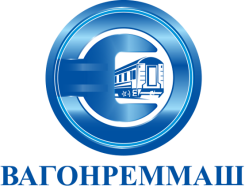 АКЦИОНЕРНОЕ ОБЩЕСТВО «ВАГОНРЕММАШ»Филиал Тамбовский вагоноремонтный завод392009, г. Тамбов, пл. Мастерских, д. 1тел. (4752) 44-49-59, факс 44-49-02, e-mail: tvrz@vagonremmash.ru